DECISÃO ADMINISTRATIVA DE PRESCRIÇÃO - DCT Nº.020/2022Andirá, 24 de outubro de 2022.Ref.: Processo nº 2398/2022, no qual o sócio, Sr. Osmar Zanoni, CPF nº 024.060.049-53, requer a “Prescrição dos débitos tributários referentes aos cadastros nº 3294, 8054, relativos aos exercícios de 1996 a 2015 e, referente ao cadastro nº 1410, relativos aos exercícios de 1996 a 2014”, em nome da Imobiliária Nova Andirá Ltda., CNPJ nº 75.723.437/0001-52.	O interessado supracitado requereu o instituto da prescrição tributária, o qual ocorre quando não há propositura de ação de execução fiscal pela fazenda pública dentro do prazo estabelecido pelo Código Tributário Nacional – CTN.	O prazo para que se promova a ação de execução fiscal é de cinco anos, contados da data da constituição definitiva do crédito tributário. E, por constituição definitiva do crédito tributário, considera-se o momento em que a constituição do lançamento não puder mais ser discutida na via administrativa.	Quanto ao objeto desta análise, foi identificado que no cadastro do contribuinte em referência constam créditos tributários vencidos e não pagos relativosao IPTU, do período de 1996 a 2015, conforme relatório de Débitos x Contribuinte que constamanexos e expostos a seguir.Figura I – Relatório Débito x Contribuinte – Cadastro nº 8054.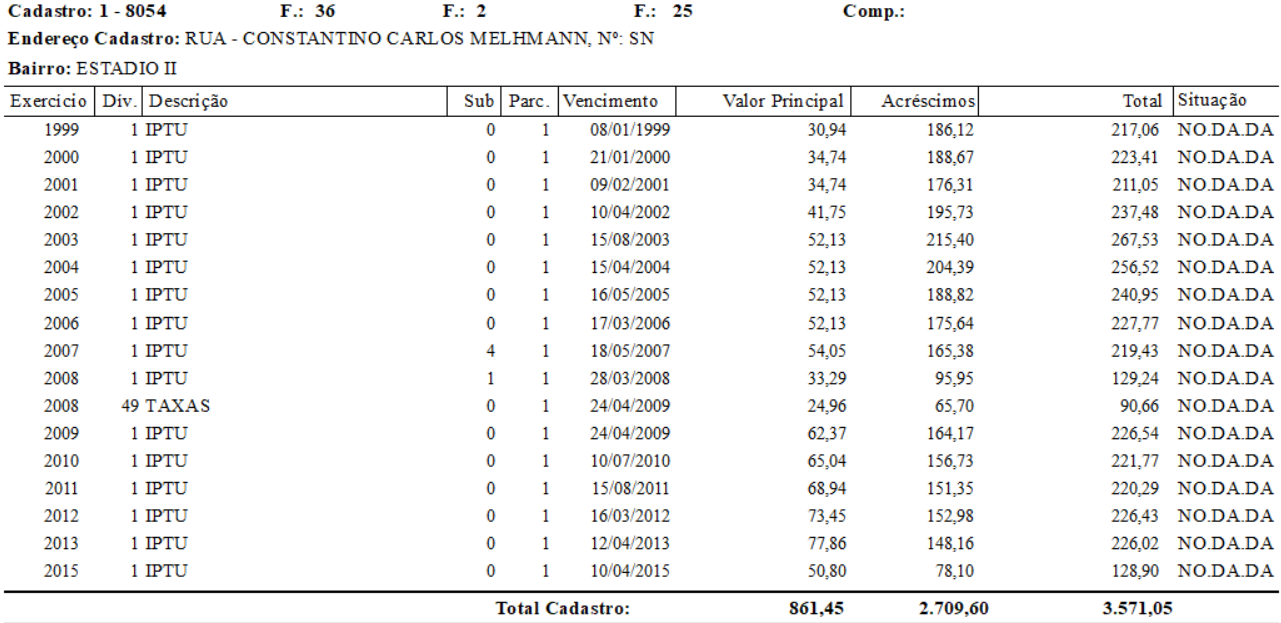 Figura II – Relatório Débito x Contribuinte – Cadastro nº 3294.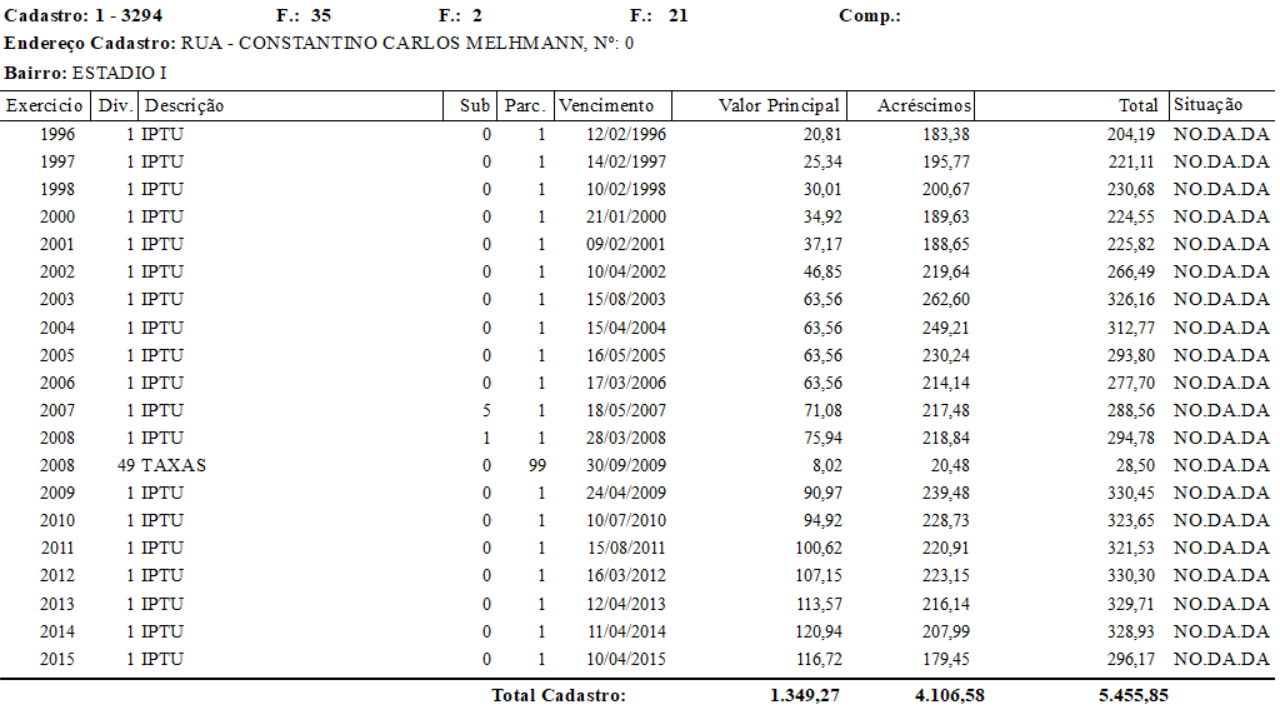 Figura III – Relatório Débito x Contribuinte – Cadastro nº 1410.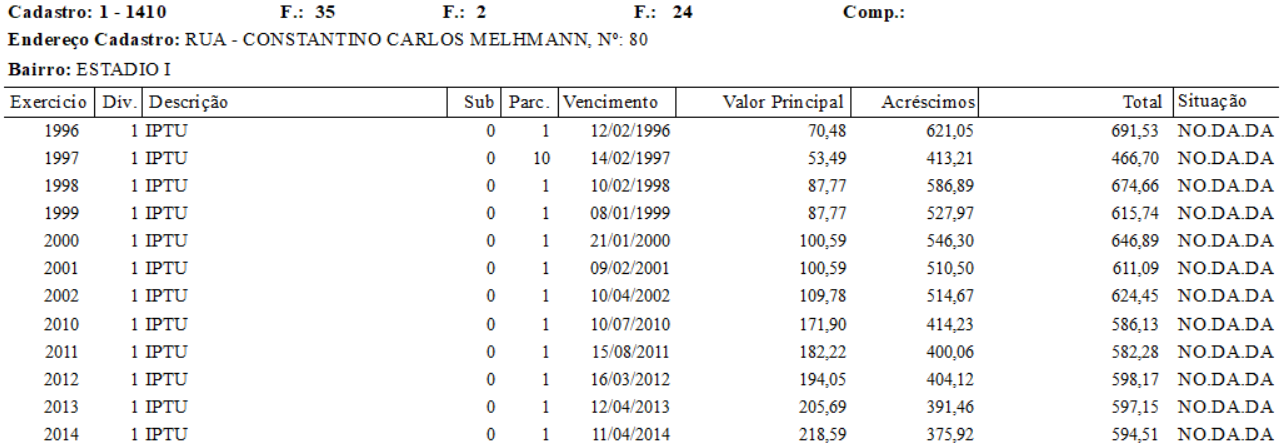 	De forma imprescindível, o contribuinte apresentou a via original da Certidão emitida pelo Distribuidor Judicial (anexo), com data de 01/09/2022, a qual atestou “CONSTAR” execuções em nome do requerente, referentes ao período de 2015. No entanto, conforme consultas efetuadas, as respectivas CDA´s em execução para o exercício de 2015 incluem IPTU tão somente para o Cadastro nº 1410. Dessa forma, não há impedimento para prosseguir com a prescrição para os Cadastros nº 8054 e nº 3294, para o período compreendido entre os anos de 1996 a 2015, e para o Cadastro nº 1410, para o período compreendido entre os anos de 1996 a 2014.	Diante do exposto, este Fisco Municipal vê, no presente caso, defeso o direito Municipal de ingressar na esfera judicial no propósito de ter esses créditos tributários adimplidos, fundamentado no instituto da prescrição, e, dessa forma DEFERE o pleito do contribuinte e, seguidamente, providencia a baixa dos créditos prescritos.Gleison Esneder ManicardiAuditor Fiscal das Receitas MunicipaisIone Elisabeth Alves AbibPrefeita MunicipalPrefeitura Municipal de Andirá